Université de Batna 2Faculté des Lettres et des Langues Étrangères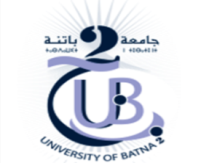 Département de FrançaisListe nominative des étudiants retenus dans le cadre de la passerelle BAC + 3 (ENS) / L3Benguedouar DjiheneBenharkou KhaoulaFerhati Rayane NadineSaada FouadElbar IhssaneDossier à fournirActe de naissanceL’original du relevé de baccalauréatL’original de la licenceQuittanceRelevé de notes des trois annéesEnveloppe grand format PS / Date limite de réception des dossiers complets : 31 octobre 21